§8-112.  Compensation; cessation of dutiesThe receiver appointed under section 8‑108 may receive compensation and disbursements ordered by the court, to be paid out of the absentee's property or proceeds.  If, within 8 years after the date of the disappearance or absconding found by the court under section 8‑105, the absentee appears or a personal representative, assignee in insolvency or trustee in bankruptcy of the absentee is appointed, the receiver shall account for, deliver and pay over the remainder of the absentee's property.  If the absentee does not appear and claim the absentee's property within 8 years, all of the absentee's right, title and interest in the property, real or personal, or the proceeds thereof, ceases, and no action may be brought by the absentee.  [PL 2017, c. 402, Pt. A, §2 (NEW); PL 2019, c. 417, Pt. B, §14 (AFF).]SECTION HISTORYPL 2017, c. 402, Pt. A, §2 (NEW). PL 2017, c. 402, Pt. F, §1 (AFF). PL 2019, c. 417, Pt. B, §14 (AFF). The State of Maine claims a copyright in its codified statutes. If you intend to republish this material, we require that you include the following disclaimer in your publication:All copyrights and other rights to statutory text are reserved by the State of Maine. The text included in this publication reflects changes made through the First Regular and First Special Session of the 131st Maine Legislature and is current through November 1. 2023
                    . The text is subject to change without notice. It is a version that has not been officially certified by the Secretary of State. Refer to the Maine Revised Statutes Annotated and supplements for certified text.
                The Office of the Revisor of Statutes also requests that you send us one copy of any statutory publication you may produce. Our goal is not to restrict publishing activity, but to keep track of who is publishing what, to identify any needless duplication and to preserve the State's copyright rights.PLEASE NOTE: The Revisor's Office cannot perform research for or provide legal advice or interpretation of Maine law to the public. If you need legal assistance, please contact a qualified attorney.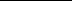 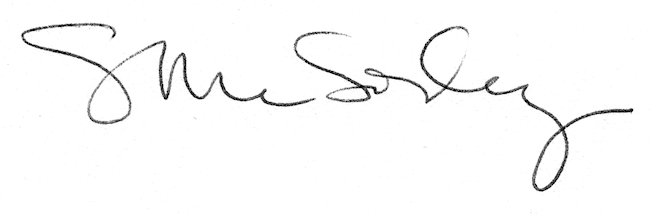 